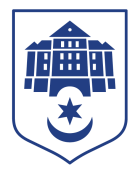 Тернопільська міська рада восьмого скликанняПротокол № 46засідання виконавчого комітету міської ради	03.07.2024				Початок засідання								10.00Місце засідання 					м.Тернопіль, вул.Листопадова,5приміщення міської ради«зелена кімната»Головуючий: Надал СергійПротокол вела: Чорній ІринаПрисутні на засіданні : Гірчак Ігор, Дідич Володимир, Корнутяк Володимир, Крисоватий Ігор, Надал Сергій, Туткалюк Ольга, Хімейчук Іван, Якимчук Петро. Присутні за допомогою дистанційного (skype) зв’язку: Татарин Богдан. Відсутні: Кузьма Ольга, Осадця Сергій, Остапчук Вікторія, Солтис Віктор, Стемковський Владислав.Кворум є – 9 членів виконавчого комітетуЗапрошені: Вигонна Зоряна, Зварич Мар’яна, Карпик Анастасія, Сопільняк Мирослав, Чорній Ірина.Засідання проводилось в онлайн режимі та за допомогою дистанційного (skype) зв’язкуСЛУХАЛИ: Про затвердження порядку денного засідання виконавчого комітету:Всього внесено проектів 30ІНФОРМУВАВ: Сергій Надал.ГОЛОСУВАННЯ: за – 9, проти – 0, утримались – 0.ВИРІШИЛИ: затвердити і взяти за основу 30 питань порядку денного засідання виконавчого комітету.СЛУХАЛИ: Пропозицію головуючого Сергія Надала об’єднати питання порядку денного, які належать до однієї сфери правовідносин (однотипних питань або пов’язаних між собою) для проведення одного голосування:Блок 1 за №№ 1072-1076Блок 2 за №№ 1077-1079Блок 3 за №№ 1080-1081Блок 4 за №№ 1082-1083Блок 5 за №№ 1084-1087Блок 6 за №№ 1092-1093ГОЛОСУВАННЯ: за – 9, проти – 0, утримались – 0. ВИРІШИЛИ: розглянути об’єднані пакети однотипних питань Блок 1 за №№ 1072-1076, Блок2 за №№ 1077-1079, Блок 3 за №№ 1080-1081, Блок 4 за №№ 1082-1083, Блок 5 за №№ 1084-1087, Блок 6 за №№ 1092-1093.СЛУХАЛИ: Про затвердження порядку денного засідання виконавчого комітету з врахуванням об’єднаних у блоки питань у кількості 30 питань порядку денного в ціломуІНФОРМУВАВ: Сергій Надал.ГОЛОСУВАННЯ: за – 9, проти – 0, утримались – 0.ВИРІШИЛИ: затвердити порядок денний засідання виконавчого комітету в ціломуСЛУХАЛИ: Про внесення змін до рішення виконавчого комітету від 01.02.2024 № 183 «Про впровадження заходів, спрямованих на мобілізацію людських і транспортних ресурсів на території Тернопільської міської територіальної громади» ДОПОВІДАВ: Гукалюк ПетроГОЛОСУВАННЯ: за – 9, проти – 0, утримались – 0.ВИРІШИЛИ: рішення 1066 додаєтьсяСЛУХАЛИ: Про надання одноразової грошової допомоги військовослужбовцям ДОПОВІДАВ: Хоркавий ВіталійГОЛОСУВАННЯ: за – 9, проти – 0, утримались – 0.ВИРІШИЛИ: рішення 1067 додаєтьсяСЛУХАЛИ: Про включення квартир  до числа службових  ДОПОВІДАЛА: Басюрська ТетянаГОЛОСУВАННЯ: за – 9, проти – 0, утримались – 0.ВИРІШИЛИ: рішення 1068 додаєтьсяСЛУХАЛИ: Про затвердження протоколу електронного аукціону та продовження договору оренди майна комунальної власності  ДОПОВІДАЛА: Горєва ГалинаГОЛОСУВАННЯ: за – 9, проти – 0, утримались – 0.ВИРІШИЛИ: рішення 1069 додаєтьсяСЛУХАЛИ: Про передачу матеріальних цінностейДОПОВІДАЛА:  Козелко СвітланаГОЛОСУВАННЯ: за – 9, проти – 0, утримались – 0.ВИРІШИЛИ: рішення 1070 додаєтьсяСЛУХАЛИ: Про погодження батьківської плати ДОПОВІДАЛА: Козелко СвітланаВИСТУПИВ: Дідич ВолодимирГОЛОСУВАННЯ: за – 9, проти – 0, утримались – 0.ВИРІШИЛИ: рішення 1071 додаєтьсяСЛУХАЛИ: Про пакет однотипних питань за №№1072-1076:1072 Про надання дозволу на дарування частин квартири, де малолітня дитина має право користування житловим приміщенням1073 Про надання дозволу на дарування квартири на ім’я малолітньої дитини 1074 Про надання дозволу на дарування квартири, де малолітня дитина має право користування житловим приміщенням1075  Про надання дозволу на дарування частини квартири, де малолітня дитина має право користування житловим приміщенням1076 Про надання дозволу на дарування частин квартири, де неповнолітня дитина є співвласником житлаДОПОВІДАЛА: Білінська ХристинаГОЛОСУВАННЯ: за – 9, проти – 0, утримались – 0.ВИРІШИЛИ: прийняти всі рішення пакету питань, рішення №№1072,1073,1074,1075,1076 (додаються).СЛУХАЛИ: Про пакет однотипних питань за №№1077-1079:1077 Про погодження неповнолітній дитині укладання договору дарування частин квартири на її ім’я1078 Про погодження неповнолітній дитині укладання договору купівлі-продажу частини квартири1079 Про погодження неповнолітній дитині укладання договорів купівлі-продажу, дарування частин квартирДОПОВІДАЛА: Білінська ХристинаГОЛОСУВАННЯ: за – 9, проти – 0, утримались – 0.ВИРІШИЛИ: прийняти всі рішення пакету питань, рішення №№1077,1078,1079 (додаються).СЛУХАЛИ: Про пакет однотипних питань за №№1080-1081:1080 Про надання статусу дитини, яка постраждала внаслідок воєнних дій та збройних конфліктів1081 Про надання статусу дитини, яка постраждала внаслідок воєнних дій та збройних конфліктівДОПОВІДАЛА: Білінська ХристинаГОЛОСУВАННЯ: за – 9, проти – 0, утримались – 0.ВИРІШИЛИ: прийняти всі рішення пакету питань, рішення №№1080,1081 (додаються).СЛУХАЛИ: Про пакет однотипних питань за №№1082-1083:1082 Про надання погодження на тимчасовий виїзд дітей за межі України у супроводі піклувальника 1083  Про надання погодження на виїзд дитини за межі України у супроводі керівників групиДОПОВІДАЛА: Білінська ХристинаГОЛОСУВАННЯ: за – 9, проти – 0, утримались – 0.ВИРІШИЛИ: прийняти всі рішення пакету питань, рішення №№1082,1083 (додаються).СЛУХАЛИ: Про пакет однотипних питань за №№1084-1087:1084 Про затвердження висновку щодо доцільності позбавлення батьківських прав1085 Про затвердження висновку щодо доцільності позбавлення батьківських прав1086 Про затвердження висновку щодо недоцільності зміни графіку участі у спілкуванні та вихованні дитини1087 Про затвердження висновку щодо визначення місця проживання малолітніх дітей з батькомДОПОВІДАЛА: Білінська ХристинаГОЛОСУВАННЯ: за – 9, проти – 0, утримались – 0.ВИРІШИЛИ: прийняти всі рішення пакету питань, рішення №№1084,1085,1086,1087 (додаються).СЛУХАЛИ: Про уповноваження щодо супроводження дитиниДОПОВІДАЛА: Білінська ХристинаГОЛОСУВАННЯ: за – 9, проти – 0, утримались – 0.ВИРІШИЛИ: рішення 1088 додаєтьсяСЛУХАЛИ: Про часткове перекриття руху транспорту на вулиці Михайла Грушевського ДОПОВІДАВ: Соколовський ОлегВИСТУПИВ: Надал СергійГОЛОСУВАННЯ: за – 9, проти – 0, утримались – 0.ВИРІШИЛИ: рішення 1089 додаєтьсяСЛУХАЛИ: Про погодження ПрАТ «Тернопіль-готель» виконання робіт із благоустрою території ДОПОВІДАВ: Соколовський ОлегВИСТУПИВ: Надал СергійГОЛОСУВАННЯ: за – 9, проти – 0, утримались – 0.ВИРІШИЛИ: рішення 1090 додаєтьсяСЛУХАЛИ: Про внесення змін до рішення виконавчого комітету від 03.10.2012 року №1586  ДОПОВІДАВ: Дейнека ЮрійВИСТУПИВ: Надал СергійГОЛОСУВАННЯ: за – 9, проти – 0, утримались – 0.ВИРІШИЛИ: рішення 1091 додаєтьсяСЛУХАЛИ: Про пакет однотипних питань за №№1092-1093:1092 Про затвердження протоколу засідання комісії з вибору інвестора1093  Про затвердження протоколу засідання комісії з вибору інвестора ДОПОВІДАВ: Дейнека ЮрійГОЛОСУВАННЯ: за – 9, проти – 0, утримались – 0.ВИРІШИЛИ: прийняти всі рішення пакету питань, рішення №№1092,1093 (додаються).СЛУХАЛИ: Про передачу паливаДОПОВІДАВ: Вітрук ОлегГОЛОСУВАННЯ: за – 9, проти – 0, утримались – 0.ВИРІШИЛИ: рішення 1094 додаєтьсяСЛУХАЛИ: Про затвердження протоколуДОПОВІДАВ: Вітрук ОлегГОЛОСУВАННЯ: за – 9, проти – 0, утримались – 0.ВИРІШИЛИ: рішення 1095 додаєтьсяПротокольні доручення виконавчого комітету від 03.07.2024 (додаються).Відеозапис засідання виконавчого комітету від 03.07.2024 розміщений на офіційному сайті Тернопільської міської ради.Протокол:Тетяна ШУЛЬГА 067 4472610№ проєктуНазва проєктуАвтор1066Про внесення змін до рішення виконавчого комітету від 01.02.2024 № 183 «Про впровадження заходів, спрямованих на мобілізацію людських і транспортнихресурсів на території Тернопільської міської територіальної громади» Гукалюк П.М.1067Про надання одноразової грошової допомоги військовослужбовцям Хоркавий В. В.1068Про включення квартир  до числа службових  Басюрська Т.Г.1069Про затвердження протоколу електронного аукціону та продовження договору оренди майна комунальної власності  Горєва Г.М.1070Про передачу матеріальних цінностейКозелко С.С.1071Про погодження батьківської плати Козелко С.С.1072Про надання дозволу на дарування частин квартири, де малолітня дитина має право користування житловим приміщеннямБілінська Х.В.1073Про надання дозволу на дарування квартири на ім’я малолітньої дитини Білінська Х.В.1074Про надання дозволу на дарування квартири, де малолітня дитина має право користування житловим приміщеннямБілінська Х.В.1075Про надання дозволу на дарування частини квартири, де малолітня дитина має право користування житловим приміщеннямБілінська Х.В.1076Про надання дозволу на дарування частин квартири, де неповнолітня дитина є співвласником житлаБілінська Х.В.1077Про погодження неповнолітній дитині укладання договору дарування частин квартири на її ім’яБілінська Х.В.1078Про погодження неповнолітній дитині укладання договору купівлі-продажу частини квартириБілінська Х.В.1079Про погодження неповнолітній дитині укладання договорів купівлі-продажу, дарування частин квартирБілінська Х.В.1080Про надання статусу дитини, яка постраждала внаслідок воєнних дій та збройних конфліктівБілінська Х.В.1081Про надання статусу дитини, яка постраждала внаслідок воєнних дій та збройних конфліктівБілінська Х.В.1082Про надання погодження на тимчасовий виїзд дітей за межі України у супроводі піклувальника Білінська Х.В.1083Про надання погодження на виїзд дитини за межі України у супроводі керівників групиБілінська Х.В.1084Про затвердження висновку щодо доцільності позбавлення батьківських правБілінська Х.В.1085Про затвердження висновку щодо доцільності позбавлення батьківських правБілінська Х.В.1086Про затвердження висновку щодо недоцільності зміни графіку участі у спілкуванні та вихованні дитиниБілінська Х.В.1087Про затвердження висновку щодо визначення місця проживання малолітніх дітей з батькомБілінська Х.В.1088Про уповноваження щодо супроводження дитиниБілінська Х.В.1089Про часткове перекриття руху транспорту на  вулиці Михайла Грушевського Соколовський О.І.1090Про погодження ПрАТ «Тернопіль-готель» виконання робіт із благоустрою території Соколовський О.І.1091Про внесення змін до рішення виконавчого комітету від 03.10.2012 року №1586  Дейнека Ю.П.1092Про затвердження протоколу засідання комісії з вибору інвестораДейнека Ю.П.1093Про затвердження протоколу засідання комісії з вибору інвестора Дейнека Ю.П.1094Про передачу паливаВітрук О.П.1095Про затвердження протоколуВітрук О.П.Міський головаСергій НАДАЛ